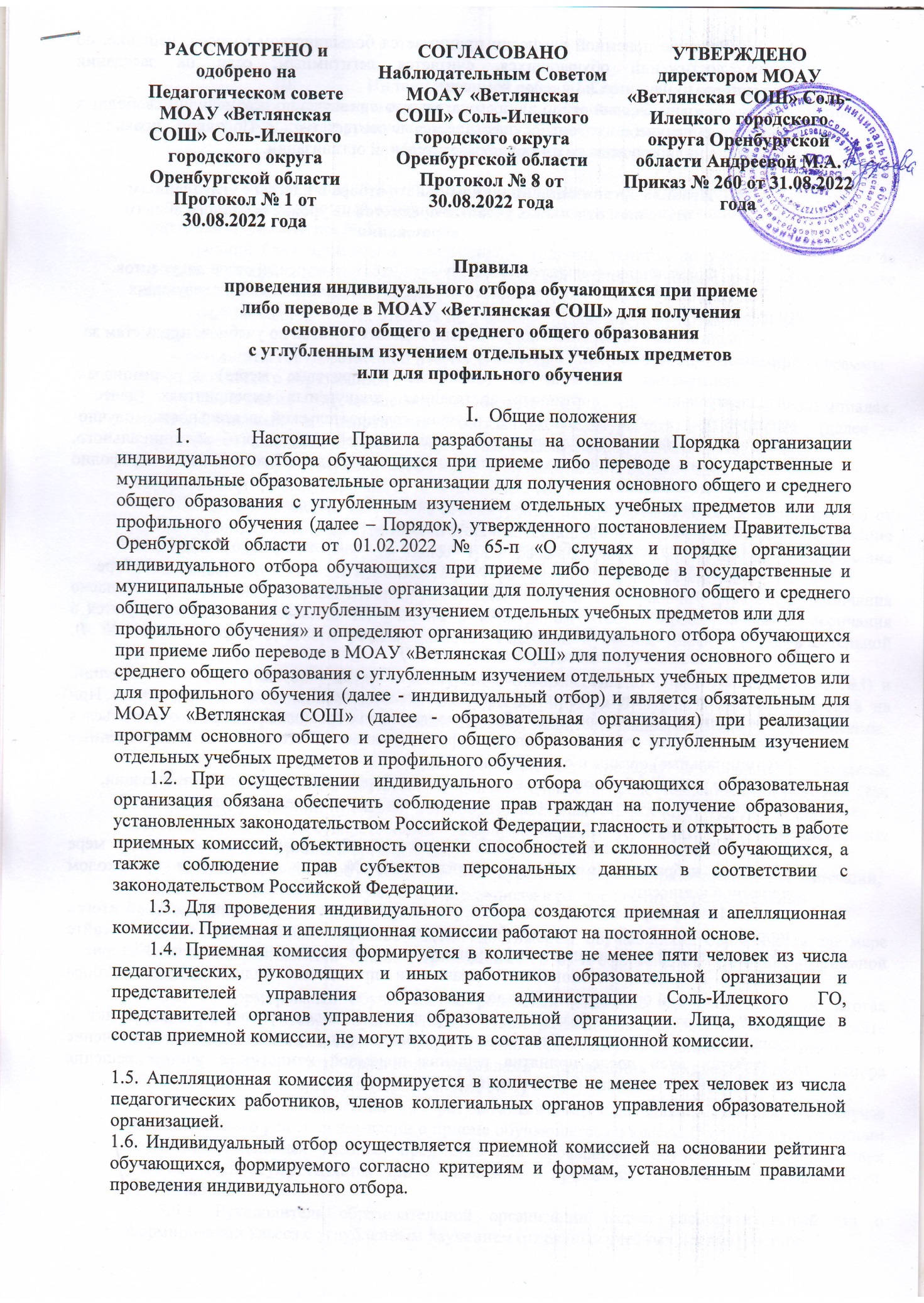 Правилапроведения индивидуального отбора обучающихся при приемелибо переводе в МОАУ «Ветлянская СОШ» для полученияосновного общего и среднего общего образованияс углубленным изучением отдельных учебных предметовили для профильного обученияОбщие положенияНастоящие Правила разработаны на основании Порядка организации индивидуального отбора обучающихся при приеме либо переводе в государственные и муниципальные образовательные организации для получения основного общего и среднего общего образования с углубленным изучением отдельных учебных предметов или для профильного обучения (далее – Порядок), утвержденного постановлением Правительства Оренбургской области от 01.02.2022 № 65-п «О случаях и порядке организации индивидуального отбора обучающихся при приеме либо переводе в государственные и муниципальные образовательные организации для получения основного общего и среднего общего образования с углубленным изучением отдельных учебных предметов или дляпрофильного обучения» и определяют организацию индивидуального отбора обучающихся при приеме либо переводе в МОАУ «Ветлянская СОШ» для получения основного общего и среднего общего образования с углубленным изучением отдельных учебных предметов или для профильного обучения (далее - индивидуальный отбор) и является обязательным для МОАУ «Ветлянская СОШ» (далее - образовательная организация) при реализации программ основного общего и среднего общего образования с углубленным изучением отдельных учебных предметов и профильного обучения.1.2. При осуществлении индивидуального отбора обучающихся образовательная организация обязана обеспечить соблюдение прав граждан на получение образования, установленных законодательством Российской Федерации, гласность и открытость в работе приемных комиссий, объективность оценки способностей и склонностей обучающихся, а также соблюдение прав субъектов персональных данных в соответствии с законодательством Российской Федерации.1.3. Для проведения индивидуального отбора создаются приемная и апелляционная комиссии. Приемная и апелляционная комиссии работают на постоянной основе.1.4. Приемная комиссия формируется в количестве не менее пяти человек из числа педагогических, руководящих и иных работников образовательной организации и представителей управления образования администрации Соль-Илецкого ГО, представителей органов управления образовательной организации. Лица, входящие в состав приемной комиссии, не могут входить в состав апелляционной комиссии.1.5. Апелляционная комиссия формируется в количестве не менее трех человек из числа педагогических работников, членов коллегиальных органов управления образовательной организацией.1.6. Индивидуальный отбор осуществляется приемной комиссией на основании рейтинга обучающихся, формируемого согласно критериям и формам, установленным правилами проведения индивидуального отбора.1.7. Решение приемной комиссии принимается большинством голосов. Решение, об оценке достижений обучающихся, считается легитимным, если на заседании присутствовало не менее 2/3 членов комиссии.1.8. Дополнительный отбор в образовательную организацию при наличии свободных мест в течение учебного года осуществляется в соответствии с Порядком, правилами проведения индивидуального отбора образовательной организации.Правила организации индивидуального отбора в классы с углубленным изучением отдельных учебных предметов на уровне основного общего образования2.1.	Форма индивидуального отбора обучающихся - конкурсный отбор документов.2.2. Индивидуальный отбор учащихся осуществляется на основании следующих критериев (Приложение 1):средний балл четвертных, полугодовых, годовых отметок по учебным предметам за предшествующий и текущий период обучениядостижения обучающегося (победные и призовые места) в олимпиадах, интеллектуальных и спортивных состязаниях, конкурсных мероприятиях (далее - мероприятия) в области искусства, научно-исследовательской деятельности, научно-технического творчества, спорта различных уровней (школьного, муниципального, регионального, всероссийского, международного) за последние 2 года (далее – портфолио (портфель достижений).2.3. Прием заявлений на участие в конкурсном отборе осуществляется с 27 июня текущего года в течение не более трех рабочих дней.2.4. Индивидуальный отбор осуществляется с 30 июня текущего года в течение 7 рабочих дней после окончания срока подачи заявлений на участие в конкурсном отборе.2.5. Заявление об участии в конкурсном отборе (далее — заявление) подается согласно форме (Приложению №3). Заявление и предоставляемые документы регистрируются в журнале приема заявлений на участие в конкурсном отборе (Приложение № 4), заявителю выдается расписка (Приложение № 5)Общеобразовательная организация осуществляет проверку достоверности сведений, указанных в заявлении, и соответствия действительности подставленных документов. При проведении указанной проверки общеобразовательная организация вправе обращаться к соответствующим государственным информационным системам, в государственные (муниципальные) органы и организации.2.6.В случае участия обучающегося в конкурсном отборе в образовательной организации,которой он обучается, документы, находящиеся в распоряжении образовательной организации, не предоставляются.2.7.Рейтингование образовательных достижений обучающихся составляется по мере убывания набранных ими баллов (Приложение № 6) и оформляется протоколом приемной комиссии.2.8. Информирование обучающихся, родителей (законных представителей) об итогах индивидуального отбора осуществляется путем размещения результатов отбора на сайте образовательной организации в информационно- телекоммуникационной сети «Интернет» и (или) в форме, установленной правилами проведения индивидуального отбора образовательной организации (Приложение № 7).2.9. Руководитель образовательной организации издает распорядительный акт о формировании класса с углубленным изучением отдельных учебных предметов в течение 3 рабочих дней после принятия решения приемной комиссии с учетом решения апелляционной комиссии (при наличии).Индивидуальный отбор при приеме или переводе в общеобразовательную организацию для получения среднего общего образования на профильном уровне осуществляет комиссия по индивидуальному отбору обучающихся (далее - комиссия).3.1.	Форма индивидуального отбора обучающихся - конкурсный отбор документов.3.2. Индивидуальный отбор учащихся осуществляется на основании следующих критериев (Приложение № 2):средний балл четвертных, полугодовых, годовых отметок по учебным предметам за предшествующий период обучения, а также текущий период обучения (при приеме в порядке перевода в течение учебного года);средний балл итоговых отметок по учебным предметам за курс основного общего образования;результаты государственной итоговой аттестации обучающихся, освоивших программы основного общего образования;достижения обучающегося (победные и призовые места) в олимпиадах, интеллектуальных и спортивных состязаниях, конкурсных мероприятиях (далее - мероприятия) в области искусства, научно-исследовательской деятельности, научно-технического творчества, спорта (школьного, муниципального, регионального, всероссийского, международного) за последние 2 года.3.3. Прием заявлений на участие в конкурсном отборе осуществляется в зависимости от сроков проведения государственной итоговой аттестации в текущем году, но не ранее 20 июня текущего года в течение не более трех рабочих дней. Сроки начала и окончания устанавливаются ежегодно приказом директора образовательной организации.3.4. Индивидуальный отбор осуществляется в течение 7 рабочих дней после окончания срока подачи заявлений на участие в конкурсном отборе. Сроки начала и окончания индивидуального отбора устанавливаются ежегодно приказом директора образовательной организации.3.5. Заявление об участии в конкурсном отборе согласно форме (Приложению №3) и документы, предоставленные заявителем, регистрируется в журнале приема заявлений на участие в конкурсном отборе (Приложение №4), заявителю выдается расписка (Приложение5).Общеобразовательная организация осуществляет проверку достоверности сведений, указанных в заявлении, и соответствия действительности предоставленных документов. При проведении указанной проверки общеобразовательная организация вправе обращаться к соответствующим государственным информационным системам, в государственные (муниципальные) органы и организации.3.6. В случае участия обучающегося в конкурсном отборе в образовательной организации,которой он обучается, документы, находящиеся в распоряжении образовательной организации, не предоставляются.3.7. Рейтингование образовательных достижений обучающихся составляется по мере убывания набранных ими баллов (Приложение № 6) и оформляется протоколом приемной комиссии.3.8. Информирование обучающихся, родителей (законных представителей) об итогах индивидуального отбора осуществляется путем размещения результатов отбора на сайте образовательной организации в информационно- телекоммуникационной сети «Интернет» и (или) в форме, установленной правилами проведения индивидуального отбора образовательной организации (Приложение № 7).3.9. После ознакомления с результатами индивидуального отбора, в случае положительного решения комиссии о приеме обучающегося в классы (группы) с углублённым изучением отдельных учебных предметов или профильным обучением, в течение двух рабочих дней осуществляется прием заявлений о приеме на обучение в образовательную организацию.3.9.1. Руководитель образовательной организации издает распорядительный акт о формировании класса с углубленным изучением отдельных учебных предметов либопрофильного обучения в течение 3 рабочих дней после принятия решения приемной комиссии (с учетом решения апелляционной комиссии).Основанием для отказа в зачислении обучающегося в образовательную организацию в класс с углубленным изучением отдельных учебных предметов либо профильным обучением является отсутствие свободных мест.IY. Подача и рассмотрение апелляции4.1. Для разрешения спорных вопросов на период зачисления обучающихся создается апелляционная комиссия, деятельность которой регламентируется настоящим Положением.4.2. Лица, входящие в состав приемной комиссии, не могут входить в состав апелляционной комиссии.4.3. Состав апелляционной комиссии, а также председатель и секретарь утверждается приказом директора образовательной организации не позднее даты начала приема документов.4.4. Апелляционная комиссия осуществляет свою деятельность в форме заседаний.4.5. На заседании апелляционной комиссии ведется протокол, в котором фиксируются вопросы, вынесенные на рассмотрение, а также принятые по ним решения. Протоколы подписываются председателем комиссии.4.6. В случае несогласия с решением приемной комиссии родители (законные представители) обучающегося имеют право не позднее двух (определяете сами) рабочих дней со дня размещения информации об итогах индивидуального отбора на официальном сайте образовательной организации в информационно-коммуникационной сети «Интернет» или получения письменной информации в форме, установленной данными Правилами, направить апелляцию путем написания письменного заявления в апелляционную комиссию образовательной организации (Приложение 8).4.7. Апелляция рассматривается не позднее 1-го рабочего дня со дня ее подачи на заседании апелляционной комиссии, на которое приглашаются поступающие и их родители (законные представители).Для рассмотрения апелляции секретарь приемной комиссии направляет в апелляционную комиссию протокол соответствующего заседания приемной комиссии, предоставленные поступающим документы.4.8. Апелляционная комиссия принимает решение о целесообразности или нецелесообразности повторного проведения индивидуального отбора в отношении поступающего, родители (законные представители) которого подали апелляцию.Данное решение утверждается большинством голосов членов апелляционной комиссии, участвующих в заседании, при обязательном присутствии председателя комиссии. При равном числе голосов председатель комиссии обладает правом решающего голоса.Решение апелляционной комиссии образовательной организации подписывается председателем данной комиссии и доводится в письменной форме (Приложение №9) до сведения подавших апелляцию родителей (законных представителей) несовершеннолетнего обучающегося или совершеннолетнего обучающегося посредством электронных или почтовых адресов.Приложение № 1Рейтинг образовательных достижений обучающегосяПредметы на углубленном уровне (5-9 классы)Наименование критерия                                                                             БаллыУчебная деятельностьСредний балл четвертных, полугодовых, годовых отметок по учебнымпредметам за предшествующий период обученияСредний балл ведомости успеваемости за текущий учебный периодРезультаты образовательных достижений обучающихся за два последнихгода по профильным и углубленным предметам в соответствии с баллами:заключительный этап Всероссийской олимпиады школьников (ВОШ)7 баллов победителю6 баллов призерурегиональный этапВОШ,всероссийских очных конкурсов исследовательских и проектных работ, научно-практических конференций, иных интеллектуальных конкурсов и мероприятий по профильным и углубленным предметам (если предметов несколько, то по каждому их них, – то же и для последующихпунктов) за каждый вид6 баллов победителю5 баллов призерумуниципальный этап ВОШ, олимпиад и конкурсов, проводимых ВУЗами, расположенными на территории Оренбургской области (по профильнымпредметам)5 баллов победителю4 балла призерурегиональный этап  областной олимпиады обучающихся 5-8 классов(по профильным предметам)4 балла победителю3 балла призерумуниципальные интеллектуальные конкурсы(Интеллектуалы XXI века, Математический турнир, Математическая карусель,Лингвистическая карусель, Имею право и т.д.)2 балла победителю1 балл призерурезультаты ГТО за текущий год:«Золотая медаль ГТО» – 1,5 баллов,«Серебряная медаль ГТО» – 1 балл,«Бронзовая медаль ГТО» – 0,5 балловрезультаты конкурсов и состязаний в области искусства, научно-техническоготворчества, спорта:Школьный уровень: победитель 0,1 балла, призер 0,05 баллаМуниципальный уровень – победитель 0,2 балла; призер 0,15 балла Региональный уровень – победитель 0,3 балла; призер 0,25 балла Всероссийский уровень – победитель 0,5 балла; призер 0,4 баллаПриложение № 2Рейтинг образовательных достижений обучающегосяПредметы на профильном уровне, углубленного изучения (10-11 класс)Наименование критерия	БаллыУчебная деятельностьСредний балл четвертных, полугодовых, годовых отметок по учебнымпредметам за предшествующий период обученияСредний балл итоговых отметок по учебным предметам за курс основногообщего образованияСредний балл по учебным предметам за текущий период обученияСуммарный балл отметок по предметам ГИА (по пятибалльной шкале для выпускников 9 классов по русскому языку, математике и двум предметам в соответствии с выбранным профилем)Результаты образовательных достижений обучающихся за два последнихгода по профильным и углубленным предметам в соответствии с баллами:заключительный этап Всероссийской олимпиады школьников (далее - ВОШ)7 баллов победителю6 баллов призерурегиональный этап:ВОШ,всероссийских очных конкурсов исследовательских и проектных работ, научно-практических конференций, иных интеллектуальных конкурсов и мероприятий по профильным и углубленным предметам (если предметов несколько, то по каждому их них, – то же и дляпоследующих пунктов) за каждый вид)6 баллов победителю5 баллов призерумуниципальный этап ВОШ, олимпиад и конкурсов, проводимых ВУЗами, расположенными на территории Оренбургской области (по профильным предметам)5 баллов победителю4 балла призерурегиональный этап областной олимпиады обучающихся 5-8 классов (попрофильным предметам за 8 класс)4 балла победителю3 балла призерумуниципальные конкурсы(Интеллектуалы XXI века, Математический турнир, Математическаякарусель, Лингвистическая карусель, Имею право и т.д.)2 балла победителю1 балл призерурезультаты ГТО за текущий год:«Золотая медаль ГТО» – 1,5 баллов,«Серебряная медаль ГТО» – 1 балл,«Бронзовая медаль ГТО» – 0,5 балловрезультаты конкурсов и состязаний в области искусства, научно-технического творчества, спорта:Школьный уровень: победитель 0,1 балла, призер 0,05 баллаМуниципальный уровень – победитель 0,2 балла; призер 0,15 балла Региональный уровень – победитель 0,3 балла; призер 0,25 балла Всероссийский уровень – победитель 0,5 балла; призер 0,4 баллаПриложение № 3Директору МОАУ «Ветлянская СОШ»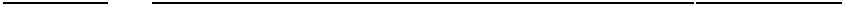 (краткое наименование образовательного учреждения)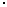 Андреевой М.А.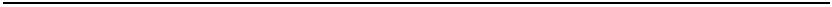 (фамилия, инициалы директора образовательногоучреждения)(фамилия, имя, отчество заявителя -,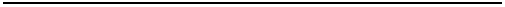 родителя (законного представителя) несовершеннолетнего обучающегося)проживающего по адресу:нас.пункт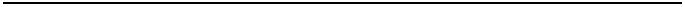 Уставом учреждения, лицензией на право ведения образовательной деятельности, свидетельством о государственной аккредитации, образовательными программами и документами, регламентирующими организацию и осуществление образовательной деятельности, правами и обязанностями обучающихся, Положением об организации индивидуального отбора обучающихся при приеме либо переводе в МОАУ «Ветлянская СОШ» для получения основного общего и среднего общего образования с углубленным изучением отдельных учебных предметов или для профильного обучения МОАУ «Ветлянскаям СОШ» ознакомлен (а).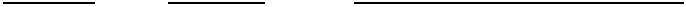 ________________ 20___ г. ______________________________ (дата) (личная подпись заявителя)Выражаю согласие на обработку персональных данных в соответствии с федеральным законодательством.________________ 20___ г.(дата)______________________________(личная подпись заявителя)Приложение № 4Форма журнала регистрации приема заявлений на участие в конкурсном отборе в классы с углубленным изучением отдельных учебных предметов и профильного обученияПриложение № 6Рейтинг участников индивидуального отбораПриложение № 7ИНФОРМАЦИЯоб итогах индивидуального отбораПриложение № 8Образец заявления в апелляционную комиссиюПредседателю апелляционной комиссииМОАУ «Ветлянская СОШ»Андреева М.А.__________________________(ФИО заявителя)заявление.Прошу пересмотреть решение комиссии об отказе в зачислении в 10 «___» (_______________________________________________________) класс(указать профиль)Считаю, что решение комиссии необъективно._______________________________(число)(подпись)Приложение № 9Образец уведомленияУведомлениеУведомляем Вас о том, что ___________________________________________(Фамилия, имя, отчество обучающегося, дата рождения)Может (не может) принять повторно участие в индивидуальном отборе в_______ класс _________________________________________(указать профиль)Директор МОАУ «Ветлянская СОШ» __________/Андреева М.А./РАССМОТРЕНО и одобрено на Педагогическом совете МОАУ «Ветлянская СОШ» Соль-Илецкого городского округа Оренбургской области Протокол № 1 от 30.08.2022 годаСОГЛАСОВАНОНаблюдательным Советом МОАУ «Ветлянская СОШ» Соль-Илецкого городского округа Оренбургской области Протокол № 8 от 30.08.2022 годаУТВЕРЖДЕНО директором МОАУ «Ветлянская СОШ» Соль-Илецкого городского округа Оренбургской области Андреевой М.А. Приказ № 260 от 31.08.2022 годаулицакв.тел.домкв.тел.домадреса электронной почты__________________________________________адреса электронной почты__________________________________________адреса электронной почты__________________________________________адреса электронной почты__________________________________________адреса электронной почты__________________________________________адреса электронной почты__________________________________________адреса электронной почты__________________________________________ЗАЯВЛЕНИЕПрошу Вас разрешить моему ребенку (сыну/ дочери)Прошу Вас разрешить моему ребенку (сыну/ дочери)Прошу Вас разрешить моему ребенку (сыну/ дочери)Прошу Вас разрешить моему ребенку (сыну/ дочери)________________________________________________________________________________________________________________________________________________________________________________________________________________________________________________________________________________________________________________________________________________________________________________________________________________________(ФИО)_________________года рождения, место рождения ________________________________,_________________года рождения, место рождения ________________________________,_________________года рождения, место рождения ________________________________,_________________года рождения, место рождения ________________________________,_________________года рождения, место рождения ________________________________,_________________года рождения, место рождения ________________________________,_________________года рождения, место рождения ________________________________,(число, месяц, год рождения)(число, месяц, год рождения)(число, месяц, год рождения)принятьучастиевпроцедуреиндивидуальногопроцедуреиндивидуальногоотбораучащихсяв___класс(________________профиль)  с углубленным изучением______________________________(________________профиль)  с углубленным изучением______________________________(________________профиль)  с углубленным изучением______________________________(________________профиль)  с углубленным изучением______________________________(________________профиль)  с углубленным изучением______________________________(________________профиль)  с углубленным изучением______________________________(________________профиль)  с углубленным изучением______________________________________________ 20___ г.________________ 20___ г.__________________________________________________________________________________________(дата)(личная подпись заявителя)(личная подпись заявителя)(личная подпись заявителя)№ДатаФИОИзПеречень документовПеречень документовДругиеАдресПримечаниеп/побучающегосякакогоЗаявлениеАттестат обдокументы00основномприбылобщемПриложение № 5Приложение № 5РАСПИСКА О ПРИЕМЕ ДОКУМЕНТОВ ОБУЧАЮЩЕГОСЯРАСПИСКА О ПРИЕМЕ ДОКУМЕНТОВ ОБУЧАЮЩЕГОСЯРАСПИСКА О ПРИЕМЕ ДОКУМЕНТОВ ОБУЧАЮЩЕГОСЯРАСПИСКА О ПРИЕМЕ ДОКУМЕНТОВ ОБУЧАЮЩЕГОСЯРАСПИСКА О ПРИЕМЕ ДОКУМЕНТОВ ОБУЧАЮЩЕГОСЯРАСПИСКА О ПРИЕМЕ ДОКУМЕНТОВ ОБУЧАЮЩЕГОСЯ1.Регистрационный номер заявленияРегистрационный номер заявленияРегистрационный номер заявления2.Документы:Получены:- заявление родителей (законных- заявление родителей (законных- заявление родителей (законныхпредставителей)представителей)- копия аттестат об основном общем- копия аттестат об основном общем- копия аттестат об основном общемобразованииобразовании- копия паспорта обучающегося с пропиской- копия паспорта обучающегося с пропиской- копия паспорта обучающегося с пропиской- свидетельство о рождении обучающегося- свидетельство о рождении обучающегося- свидетельство о рождении обучающегося- выписка из ведомости успеваемости за __- выписка из ведомости успеваемости за __- выписка из ведомости успеваемости за __класс для обучающихся из других ООкласс для обучающихся из других ООкласс для обучающихся из других ООкласс для обучающихся из других ОО- портфолио учебных достижений- портфолио учебных достижений- портфолио учебных достижений________________________________________________________________________________________________________________________________________________________________________________________________________________________________________________________________________________3.Информация о сроках о зачисленияИнформация о сроках о зачисленияИнформация о сроках о зачисления4.Контактные телефоны:Контактные телефоны:Контактные телефоны:- МОАУ «Ветлянская СОШ»- МОАУ «Ветлянская СОШ»- Управления образования администрации Соль-Илецкого ГО- Управления образования администрации Соль-Илецкого ГО- Управления образования администрации Соль-Илецкого ГОМ.П.Секретарь МОАУ «Ветлянская СОШ» _Белякова Е.С. (Ф.И.О.)Секретарь МОАУ «Ветлянская СОШ» _Белякова Е.С. (Ф.И.О.)Секретарь МОАУ «Ветлянская СОШ» _Белякова Е.С. (Ф.И.О.)Секретарь МОАУ «Ветлянская СОШ» _Белякова Е.С. (Ф.И.О.)«____»_______________20____г.«____»_______________20____г.«____»_______________20____г.№ п/пФИООбщее количество баллов№ заявленияКоличество балловИтог